Разновозрастная группаС 18.05.2020-22.05.2020г.Тематическая неделя «Школа»Цель: Развивать познавательный интерес к школе и книгам посредством сюжетно-ролевых игр и художественного творчества. Закрепить знания детей о школе, повторить и обобщить знакомую детям информацию о школе (кто работает в школе, чему в ней учат, о школьных принадлежностях, о значимости книг). Закрепить знания о детском саде, людях, которые там работают; воспитывать уважение к людям разных профессии.Дни неделиОбразовательная деятельность                     Темы образовательной деятельностиПонедельник18.05.20201Ознакомление с окружающим миромБеседа «Школа»Цель: (уточнить знания детей о том, чем занимаются в школе, какие бывают уроки, чему учит учитель, воспитать желание учиться в школе, уважение к труду учителя, расширить словарный запас детей: «школьные принадлежности», «портфель», «пенал», «ученики» и т. д.) Д/И«Школьные принадлежности»- Посмотрите внимательно на картинку и назовите, какие школьные принадлежности дети берут с собой в школу. 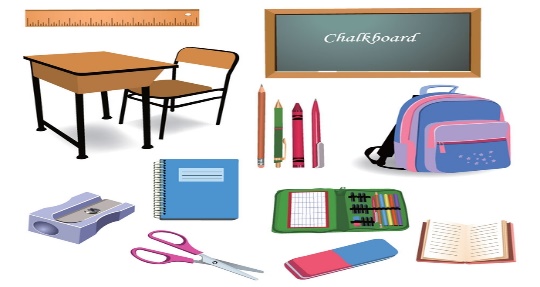 Понедельник18.05.20202 Музыкальное развитиеСлушание  русской народной песни «Каравай»Вторник19.05.20201 ФЭМПДидактические упражнения «Найди свой домик «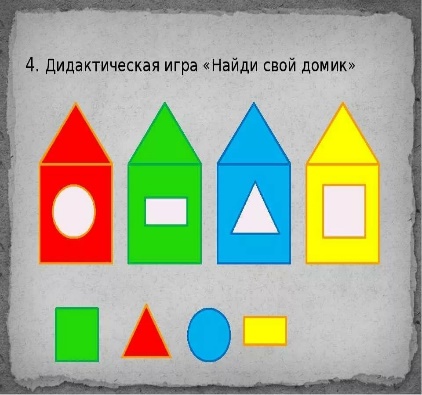 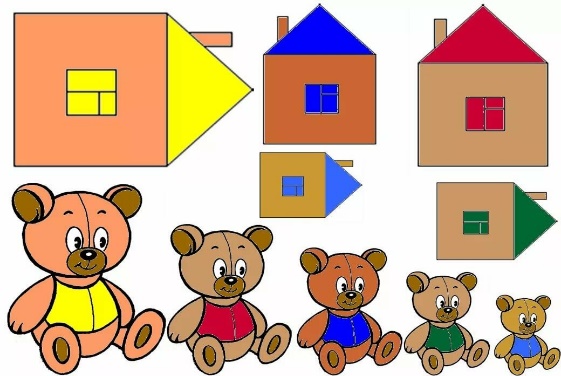 Вторник19.05.20202 Физическая культураФизминутка «Дружно маме помогаем»Дружно маме помогаем – пыль повсюду вытираем.Мы белье теперь стираем, полощем, отжимаем.Подметаем все кругом и бегом за молоком.Маму вечером встречаем, двери настежь открываем,Маму крепко обнимаем.(Подражательные движения по тексту.)Среда20.05.20201 Развитие речиЧтение русской народной сказки «Бычок – черный бочок, белые копытца». Цель. Познакомить с русской народной сказкой «Бычок – черный бочок, белые копытца» (обр. М. Булатова) Литературная викторина. Помочь детям вспомнить названия и содержание сказок, которые им знакомы. Цель: закрепить знание русских народных сказокhttps://www.maam.ru/detskijsad/viktorina-po-skazke-s-detmi-3-4-let.html.Среда20.05.20202 Музыкальное развитиеРазучивание наизусть  куплета из   русской народной песни «Каравай»Четверг21.05.20201 Аппликация                     «Светофор»                                                                                  Цель: Учиться правильным приемам наклеивания цветов на прямоугольник,чередуя их последовательность: красный, желтый, зеленый.Задачи:                                                                                           Закрепление правил безопасного движения.                                                Развитие мелкой моторики рук.Расширить знания детей о светофоре.    Воспитание детей аккуратности при работе с клеем.                                           Методика проведения: беседа о правилах дорожного движения, разучивание стихотворения «Светофор»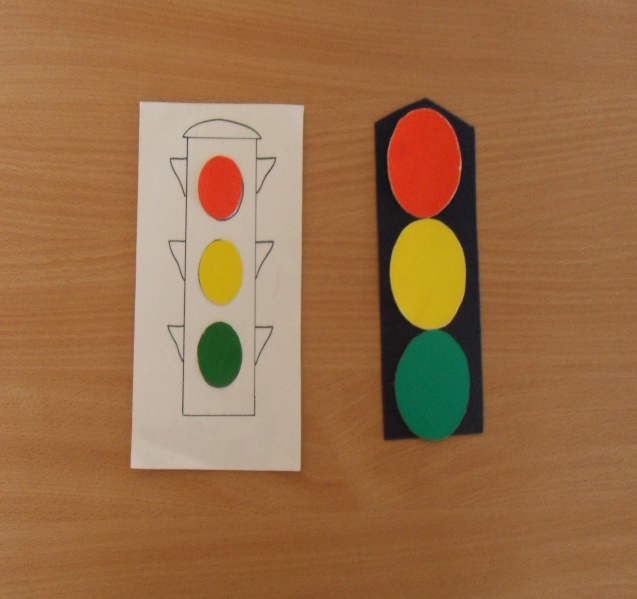 Четверг21.05.20202 Физическая культураФизминутка «Дружно маме помогаем»Дружно маме помогаем – пыль повсюду вытираем.Мы белье теперь стираем, полощем, отжимаем.Подметаем все кругом и бегом за молоком.Маму вечером встречаем, двери настежь открываем,Маму крепко обнимаем.(Подражательные движения по тексту.)Пятница22.05.20201 Рисование«Нарисуй воздушные шарики и раскрась» Рисование  акварелью           Цель:учить рисовать предметы овальной формы, закрепить умение располагать рисунки по всей поверхности листа. Упражнять в закрашивании по контуру  рисунка.https://www.youtube.com/watch?v=V4-oZyRtsWgПятница22.05.20202 Физическая культураПодвижная игра МОКРЫЕ КОТЯТА
Цель. Умение снимать напряжение поочередно с мышц рук, ног, шеи, корпуса; двигаться  мягким, пружинящим шагом.
Ход игры. Дети двигаются по залу  мягким, слегка пружинящим шагом, как маленькие котята. По команде «дождь» дети садятся на корточки и сжимаются в комочек, напрягая все мышцы. По команде «солнышко» медленно встают и стряхивают «капельки дождя» по очереди с каждой из четырех «лапок»,с «головы» и «хвостика», снимая соответственно зажимы с мышц рук, ног, шеи и корпуса.